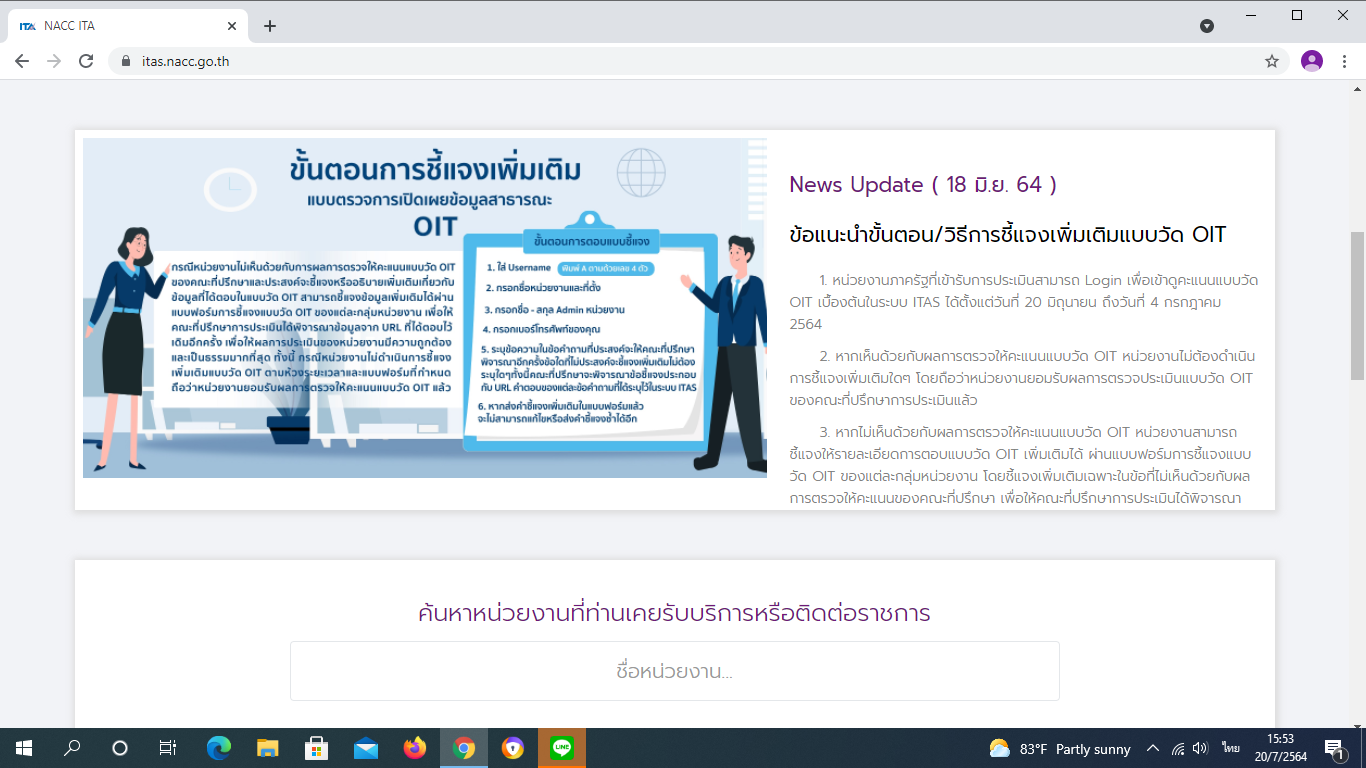 ขอให้บุคคลและหน่วยงาน กดเลือกแบบฟอร์มการชี้แจงเพิ่มเติมแบบวัด OIT ตามกลุ่มของหน่วยงานตนเองได้ตาม Link ด้านล่างนี้ 
https://itas.nacc.go.th/home/detailnews/2201?ReturnUrl=https%3A%2F%2Fitas.nacc.go.th%2Fhome%2Fnews%3F_%3D1624008323150